ObjectivesTo get involved in the corporate world and to be able to render service at my outmost best and knowledge. To experience a challenging job and hone my skills and abilities.Behavioral Qualifications:Knowledge and SkillsPC troubleshootingData Encoding (60 words/min)Software Engineering (Mysql, Visual Basic 6.0)Computer Maintenance/Computer AssemblingAdobe Photoshop, After Effect and PremiereKnowledge in Linux, Macintosh and Microsoft Windows(XP, Vista, 7, 8, 8.1, 10) Operating SystemKnowledge in Microsoft Office(Word, Excel, Power point etc.) version (2007, 2010, 2012)Education- 2013 SYSTEM TECHNOLOGY INSTITUTE (STI) Philippines		Bachelor of Science in Computer Science		Thesis: Computer Based Payroll System with Biometric for STI College BaliuagExperience- one year experience as a Salesman ,one year and 6 months experience as administrative Aid I (office/clerical work) and nine months of experience as Call Center AgentAbilities/Qualities-Being well-organized and systematic, punctual, team player, responsible,                     caring, helpful, reliable and diplomaticAttitudes-Willing to work long and irregular hours, shift duty as required, discreet and respectful of confidentiality       	Mar. 2014 - Aug. 2015	         GOVERNOR’S OFFICE OF PAMPANGA  	                    Philippines                                                                           (Assign in DILG Provincial of Pampanga)	Administrative Aid I (Job Order)			Duties Includes:Answering general queries by telephone, post or in personOpening and sorting Emails.Obtaining information from the computerMaintaining records; filing system and computer filesCreating design on annual reports, power point and video presentation.Shredding confidential informationPhotocopying documentsOther related duties assigned from time to time by superiorDec. 2013 -  Feb. 2014			  IQOR SITE 2				Philippines	Agent (Sprint)Duties Includes:Obtains client information by answering telephone calls; interviewing clients; verifying information.Determines eligibility by comparing client information to requirements.Establishes policies by entering client information; confirming pricing.Informs clients by explaining procedures; answering questions; providing information.Maintains communication equipment by reporting problems.Maintains and improves quality results by adhering to standards and guidelines; recommending improved procedures.Updates job knowledge by studying new product descriptions; participating in educational opportunities.Accomplishes sales and organization mission by completing related results as needed.Dec. 2011 – Oct. 2012		SM APPLIANCE CENTER (PAMPANGA)		Philippines	SALESMAN   		Duties Includes:Welcomes customers by greeting them; offering them assistance.Directs customers by escorting them to racks and counters; suggesting items.Advises customers by providing information on products.Helps customer make selections by building customer confidence; offering suggestions and opinions.Documents sale by creating or updating customer profile records.Processes payments by totaling purchases; processing checks, cash, and store or other credit cards.Keeps clientele informed by notifying them of preferred customer sales and future merchandise of potential interest.Contributes to team effort by accomplishing related results as needed.Oct.2010 – May 2011 			  IQOR SITE 2				PhilippinesAgent (Sprint)Duties Includes:Obtains client information by answering telephone calls; interviewing clients; verifying information.Determines eligibility by comparing client information to requirements.Establishes policies by entering client information; confirming pricing.Informs clients by explaining procedures; answering questions; providing information.Maintains communication equipment by reporting problems.Maintains and improves quality results by adhering to standards and guidelines; recommending improved procedures.Updates job knowledge by studying new product descriptions; participating in educational opportunities.Accomplishes sales and organization mission by completing related results as needed.May 2010 Election				SMARTMATIC				PhilippinesPCOS Machine Operator/Technician N Birth Date: 01 April 1990Height: 6’0”	Weight:  130 lbsNationality: FilipinoReligion: Roman Catholic2013 SYSTEM TECHNOLOGY INSTITUTE (STI)					Philippines		Bachelor of Science in Computer Science		Thesis: Computer Based Payroll System with Biometric for STI College Baliuag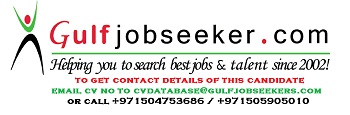 Gulfjobseeker.com CV No: 1505256